Before theFederal Communications CommissionWashington, D.C. 20554report and order and orderAdopted:  July 6, 2017	Released:  July 6, 2017By the Commission:Table of ContentsHeading	Paragraph #I.	INTRODUCTION	1II.	BACKGROUND	2III.	REPORT AND ORDER	10A.	VRS Compensation	101.	Allowable Cost Categories	102.	Capital Cost Recovery / Operating Margin	233.	Compensation Rate Structure	274.	Alternative approaches	445.	Tier Structure and Levels	496.	Other Compensation Matters	65B.	Other Matters	701.	Server-Based Routing	702.	Research and Development	723.	Repeal of the Neutral Video Communications Service Platform	744.	Technical Correction to the VRS Speed-of-Answer Rule	77IV.	ORDER	78V.	PROCEDURAL ISSUES	82A.	Regulatory Flexibility Analysis	82B.	Paperwork Reduction Act Analysis	83C.	Congressional Review Act	84VI.	ORDERING CLAUSES	85Appendix A: VRS Compensation RatesAppendix B:  Final RulesAppendix C:  List of Commenting PartiesAppendix D:  Final Regulatory Flexibility AnalysisINTRODUCTIONIn this Report and Order, we adopt a four-year provider compensation plan for video relay service (VRS), effective from July 1, 2017, through June 30, 2021.  We also amend our rules to permit server-based routing of VRS and point-to-point video calls and provide continuing authority for the TRS Fund administrator to continue to request funding for research and development.  Finally, we delete those portions of our rules providing for a neutral video communications service platform.  In the Order, we reinstate the effectiveness of the VRS Interoperability Profile.  BACKGROUNDUnder the Commission’s TRS rules, VRS is supported entirely by the Interstate TRS Fund (TRS Fund) and VRS providers are paid compensation for their provision of VRS in accordance with formulas generally designed to compensate providers for the “reasonable costs” of providing VRS.  In 2007, the Commission adopted a tiered rate structure for compensating VRS providers.  The Commission chose this tiered structure in order to reflect the per-minute cost differentials between small, mid-level, and large VRS providers and “to ensure that, in furtherance of promoting competition, the newer providers will cover their costs, and the larger and more established providers are not overcompensated due to economies of scale.”  Under the tiered rate structure, a VRS provider’s monthly compensation payment is calculated based on the application of different rates to specified “tiers” of minutes.  The highest rate is applied to an initial tier of minutes up to a defined maximum number, a lower rate is applied to the next tier, again up to a second defined maximum number of minutes, and a still lower rate is applied to any minutes in excess of the second maximum.  Under the tiered rate structure adopted in 2007, the highest compensation rate applied to a VRS provider’s first 250,000 monthly minutes of service, the second highest rate applied to the provider’s second 250,000 monthly minutes, and the lowest rate applied to any monthly minutes in excess of 500,000.  Subsequent to the 2007 order, the Commission determined that compensation rates for all the rate tiers were substantially in excess of VRS providers’ actual costs.  To partially address these discrepancies, in 2010, the Commission substantially reduced the compensation rates for all three tiers.  In the 2013 VRS Reform Order, the Commission ordered further reductions in VRS compensation rates, while also planning the implementation of a number of structural reforms to improve efficiency, prevent waste, fraud, and abuse, and promote competition in VRS.  To assist VRS providers in adjusting to the new rate reductions, the Commission provided for a transitional four-year (2013-17) “glide-path” in which compensation rates were incrementally adjusted every six months.  The Commission also modified the tiered VRS compensation rate structure for that four-year period.  To encourage the provision of VRS “in the most efficient manner,” the Commission decided that the gap between the highest and lowest tiered rates should be reduced over time.  At the same time, however, the Commission expanded the boundaries of the rate tiers, to give smaller VRS providers “a reasonable opportunity to improve the efficiency of their operations and to reach the optimum scale to compete effectively after the implementation of structural reforms.”  The modified tier structure comprised an initial tier (Tier I) for a provider’s first 500,000 monthly minutes, a second tier (Tier II) for a provider’s second 500,000 monthly minutes, and a third tier (Tier III) for any monthly minutes in excess of 1,000,000.  The rate plan began with compensation rates set at $5.98 per minute for Tier I and $4.82 per minute for Tiers II and III.  From those levels, the rates for Tiers I and III were adjusted incrementally downward every six months.  The Tier II rate remained at $4.82 per minute for the first three years of the plan, and began to be adjusted downward in the fourth year.  Further, the gap between the highest and lowest-priced tiers was to be reduced over time.  The Commission predicted that eventually it would be in a position to eliminate the tiered rate structure and to move to a unitary compensation rate for all minutes, based on the expectation that structural reforms, such as effective interoperability and portability standards and the establishment of a neutral entity to provide a routing platform supporting small VRS providers, would “address many of the issues that have made it difficult for small providers to operate efficiently.”  More specifically, anticipating that such structural reforms would result in a “more competition-friendly environment” for small providers, the Commission provided, for the interim period, a tiered rate structure and rate levels that it hoped would “balance, during the transition to structural reforms, the competing concerns of (1) maintaining sufficient incentives for smaller providers to improve the efficiency of their operations, and (2) ensuring that smaller providers have a reasonable opportunity to compete effectively during the transition and to achieve or maintain the necessary scale to compete effectively after structural reforms are implemented.”  The Commission also expected that the procurement and availability of a neutral communications platform would allow existing and new entrants to more readily compete for the provision of various elements of VRS and would facilitate the development of a more market-based compensation methodology.  In 2015, the six certified VRS providers urged the Commission to temporarily “freeze” the scheduled compensation rate reductions.  On March 1, 2016, the Commission adopted a limited “freeze” of the compensation rates for the smallest VRS providers—those handling 500,000 or fewer monthly minutes.  To allow those providers additional time to “reach the optimum scale to compete effectively,” the Commission temporarily held the compensation rate at $5.29 per minute for such providers.  Further rate reductions for these providers resumed as of November 1, 2016.  As a result of this modification, the applicable VRS rates as of June 30, 2017, at the end of the four-year VRS Reform Order rate plan, are: For providers with less than 500,000 monthly minutes – $4.82 per minute;For other providers – Tier I (first 500,000 monthly minutes), $4.06;Tier II (second 500,000 monthly minutes), $4.06;Tier III (monthly minutes exceeding 1 million), $3.49.    On January 31, 2017, Convo Communications, LLC (Convo), Purple Communications, Inc. (Purple), CSDVRS, LLC d/b/a ZVRS (ZVRS), and ASL Services Holdings, LLC dba GlobalVRS (GlobalVRS) (collectively, the Non-Dominant Providers) submitted a joint VRS compensation proposal to the Commission to govern the next four years, beginning retroactively on January 1, 2017.  Arguing that, because VRS market shares are so unequally distributed among providers, it would be inequitable and ruinous to maintain or reduce the compensation rates applicable to them, the providers proposed a four-year VRS rate plan with the following per-minute rates:  $5.29 for providers with 500,000 or fewer monthly minutes (Emergent rate); $4.82 for other providers’ first 1,000,000 VRS minutes (Tier I); $4.35 for a provider’s monthly minutes between 1,000,001 and 2,500,000 (Tier II); and $2.83 for a provider’s monthly minutes in excess of 2,500,000 (Tier III).  In a further notice of proposed rulemaking released in March 2017, the Commission proposed a new four-year compensation plan.  Recognizing that the structural reforms initiated in 2013 have been slow to arrive, that VRS providers’ market shares had changed little since then, and that smaller providers had per-minute costs substantially higher than those of the dominant, low-cost provider, we proposed to maintain the tiered compensation rate structure, while modifying it to expand the number of minutes allocated to each tier.  Applying a tiered structure for the next four years, we suggested, would best balance the need to maintain a multi-provider VRS market, reflect providers’ differing cost structures, and provide compensation rate stability, while minimizing the cost burden on TRS Fund contributors.  We sought comment on this proposal and on the following ranges of possible rate levels for each rate period and tier: for the initial period, an Emergent rate of $4.82 to $5.29, a Tier I rate of $4.06 to $4.82, a Tier II rate of $3.49 to $4.35, and a Tier III rate of $2.83 to $3.49; and for the final period, an Emergent rate of $4.06 to $5.29, a Tier I rate of $3.49 to $4.82, a Tier II rate of $3.08 to $4.35, and a Tier III rate of $2.63 to $3.49.In addition, the Commission sought expedited comment on a number of specific rule changes unrelated to compensation:  amending the TRS Numbering Directory rule to allow server-based routing; authorizing the TRS Fund administrator to annually request an allocation of the TRS Fund budget for FCC-supervised research and development; and eliminating TRS rule provisions relating to an inactive Commission plan to establish a neutral video communications service platform.REPORT AND ORDERVRS CompensationAllowable Cost CategoriesIn the Further Notice, the Commission stated its intention not to reopen questions concerning the categories of expenses that should be considered allowable costs for VRS compensation.  Nevertheless, various parties commenting in this proceeding urge that the Commission re-open the matter of allowing costs associated with customer premise equipment (CPE), numbering, outreach, and research and development (R&D).  In addition, Sorenson raises new concerns about allowing compensation for imputed intellectual property.  As a threshold matter, these issues are beyond the scope of the rulemaking, as clearly explained in the Further Notice.  Further, as explained below, the Commission has previously considered and disallowed compensation for each of these categories, except intellectual property (which is raised for the first time in this proceeding and addressed below), and these determinations, whenever challenged, have been upheld by the courts.Numbering, Outreach, and Research and Development.  In 2008, the Commission specifically disallowed TRS Fund compensation for certain numbering-related costs because, historically, they have been borne by hearing users and are not attributable to the use of relay to facilitate a call.  In 2013, based on its concerns regarding the effectiveness of VRS providers outreach efforts, the Commission directed the establishment of a coordinated nationwide outreach program and disallowed recovery from the TRS Fund of providers’ outreach expenses.  This outreach program was launched in September 2015 through a contract designating the MITRE Corporation as the Commission’s National Outreach Program coordinator, and in the future will have the assistance and guidance of the Commission’s Consumer Affairs and Outreach Division of the Consumer and Governmental Affairs Bureau (CGB).  In 2004, the Commission also disallowed recovery from the TRS Fund of research and development expenses “related to VRS enhancements that go beyond the applicable TRS mandatory minimum standards,” explaining that the Commission’s mandatory minimum standards define the level of functionality that TRS providers must provide, and that the TRS Fund was not intended to be “a source of funding for the development of TRS services, features, and enhancements that, although perhaps desirable, are not necessary for the provision of functionally equivalent TRS service.”  In 2013, while authorizing Commission-directed research and development on improving the efficiency, availability, and functional equivalence of TRS, the Commission reaffirmed the disallowance of TRS Fund support for individual provider research beyond meeting mandatory minimum standards, pointing out the inefficiency and waste inherent in such an approach, under which “R&D funding could . . . be unlimited and multiple providers would be able to expend R&D funds on similar or identical enhancements and would not share the results with existing or potential competitors.”  To the extent that courts of appeals have considered challenges to these cost categories, they have been upheld.Customer Premise Equipment.  In addition to the above disallowances, the Commission long ago decided that costs attributable to a TRS (including VRS) user’s relay hardware and software, including installation, maintenance, and testing, are not compensable from the TRS Fund.  In 2006, the Commission ruled that “Section 225 focuses on the provision of relay service,” explaining that “this is apparent from the plain language of Section 225, which is directed at ‘services’ that carriers must offer in their service areas that enable communication between persons who use a TTY or other non-voice terminal device and an individual who does not use such device.” Costs associated with CPE are not part of a provider’s expenses in making relay services available; rather they must be incurred by consumers to receive these services—to the same extent that people who do not use relay services must purchase their phones.  For this reason, the Commission has repeatedly reaffirmed the disallowance of VRS CPE costs, and these determinations have been upheld twice by federal courts of appeals.No reason to reopen previously settled disallowance issues.  No party provides a compelling reason to reopen the above issues in this proceeding, especially in the absence of Administrative Procedure Act (APA) notice.  Sorenson argues that the allowable cost categories issue should nonetheless be reexamined because “the relevant circumstances have changed dramatically” since 2011.  According to Sorenson, in 2010 and 2013, the Commission “built in a large cushion” above its allowable cost calculations and thereby “intentionally” set rates to leave “room for providers to distribute videophones without charge,” whereas “the Commission now asks whether it should set rates determined by the current list of allowable costs in order to prevent providers from supplying equipment.”  We do not agree with Sorenson’s characterizations, nor do we see any material difference across the three proceedings.  In all three cases, the Commission’s overall focus regarding the compensation levels has been to decrease the gap between provider compensation and provider costs, while using as a reference point the Fund administrator’s calculation of actual VRS provider costs based on what has consistently been, for the most part, the same set of allowable cost categories.  In other words, in this proceeding, as in the ones that preceded it, it has been the Commission’s overarching goal to bring rates closer to allowable provider costs.  We note, however, that today, as in 2010 and 2013, while making progress in reducing excessive Fund expenditures, the Commission has stopped short of reducing compensation all the way down to cost.  Moreover, as explained above, since 2006, the Commission’s consistent policy has been to disallow recovery of user equipment costs from the TRS Fund.Sorenson’s arguments are unsupported by the text of section 225.  Further, even if the issues were not already settled and there was APA notice regarding them, we would not be persuaded by Sorenson’s arguments to expand allowable costs.  Sorenson primarily contends that in precluding VRS providers from recovering from the TRS Fund any costs incurred to offer free video equipment to users (as well as disallowing recovery of other categories of costs, such as numbering, that are ordinarily borne by consumers), the Commission is effectively shifting costs to VRS users that exceed any comparable costs borne by voice users.  Such disallowances, which Sorenson claims are further aggravated because VRS consumers must also bear the cost of broadband services needed to access VRS, Sorenson claims, violate the statutory requirement that TRS users “pay rates no greater than the rates paid for functionally equivalent voice communication.”  Sorenson is incorrect in suggesting that equalizing all VRS-related costs to a voice telephone user’s costs is part of the Commission’s mandate under section 225.  Congressional intent to equalize either network access rates or equipment costs for TRS and voice service users is not evident in either the text of this narrowly drawn provision or its surrounding context or its legislative history.  In 1990, the year of the section 225’s enactment, all TRS calls took place between individuals who used TTYs and voice users.  But the high costs of TTY service rates and equipment were matters of public awareness and were being addressed through state and federal action outside the relay requirements contained in the Americans with Disabilities Act (ADA), which were codified as section 255.  Regarding service costs, the plain text of this section demonstrates that it solely was intended to prevent relay users from incurring the added costs of routing TRS calls through remote relay centers that lie outside the geographical locations of the parties to a relay call, and nothing more.  Sorenson’s argument disregards the purpose evident from the text of the referenced provision, which is limited to rates for telephone services “with respect to such factors as the duration of the call, the time of day, and the distance from point of origination to point of termination.”Indeed, Congress had knowledge about, and ample opportunity to direct the Commission to equalize telephone service costs for TTY users at the time of section 225’s enactment, yet it specifically chose not to do so.  The Baudot technology used by TTYs in 1990, the year of the section’s passage, transmitted conversation at approximately 60 words per minute.  As a result, calls using TTYs took approximately three to four times longer than voice conversations, which flowed at a speed of 165 words per minute.  The length of such calls was compounded by extra time needed for ASL users to convert their conversation into English, which has a different grammatical structure and syntax.  As a consequence, it was not unusual for monthly phone bills of TTY users to run into the hundreds of dollars.  Given the considerable disparity in billing rates between TTY and voice telephone users, during the years leading up to the passage of section 225, consumers had been urging both state governments and the Commission to require lower toll rates for long distance calls made by TTY users.  While some of these efforts were successful at the state level, the Senate, in its report accompanying passage of the section to which Sorenson alludes, made clear that “[a]lthough the Committee commends states that have chosen to implement a discount, this section is not intended to mandate a rate discount with respect to call duration.”  Accordingly, the discrepancy between the higher service costs for a broadband connection needed to achieve access to VRS and the costs of telephone service incurred by voice users was not a matter intended to be addressed by section 225.Similarly, at the time of the ADA’s enactment, it was quite evident that the cost of end user equipment needed to complete TRS calls would be significantly greater than the equipment costs incurred by voice telephone users.  In the mid-1980s, the average cost for a TTY was $600-$1000, a prohibitive amount for many individuals with low incomes.  Again, however, there is simply no indication in section 225 or its legislative history of an intent by Congress to require the Commission to use the TRS Fund or any other mechanism to equalize such equipment costs.  Rather, Congress had attempted to address this concern through federal legislation enacted in 1982, which paved the way for states to develop local programs that would distribute TTYs and other specialized customer premises equipment (SCPE) to low income and other eligible individuals with disabilities. We are also unpersuaded by Sorenson’s argument that the disallowance of end user equipment costs from compensable expenses discourages the development of improved technology.  Rather, we agree with Convo that compensation to providers for the provision of free equipment runs counter to promoting the use of new mobile and other technologies that are available for use with VRS. Over the past few years, the Commission has undertaken extensive efforts to expand the availability of interoperable off-the-shelf IP-enabled devices for VRS use, so that individuals who use these services can reduce their dependence on VRS equipment specifically designed for a particular provider’s network. Indeed, providers already increasingly run their own software on off-the-shelf mobile devices, tablets, desktop PCs and laptops, reducing the need for specialized, stand-alone VRS equipment that has kept deaf and hard of hearing users in closed video conferencing systems for far too long.  This past year, CGB adopted an order on delegated authority that will incorporate into our rules interoperability standards that are predominantly the same as those used for the most common VoIP and video commercial (non-VRS) applications, improving the opportunity for third parties to build off-the-shelf software for VRS users.  Additionally, by requiring, in that order, that all providers support a common standard for relay user equipment (in addition to their own proprietary standards), we have made it possible for the software developed according to such standard to work on all provider networks, thus making it more attractive for third parties to develop VRS software.  Rather than discouraging the development of improved technology, these actions demonstrate a concerted effort by the Commission to further section 225’s mandate to encourage the use of new and innovative technology. Finally, by not authorizing recovery of the costs of VRS CPE, we avoid offering preferential subsidies to certain VRS providers (i.e., those who rely on the free provision of expensive, dedicated videophones and other equipment to attract and retain VRS consumers for their branded services) to the exclusion of others, as well as avoid encouraging providers to engage in free CPE giveaways as incentives to use their services.  We believe that if VRS providers are to compete for customers, it is preferable for such competition to take place with respect to the quality of their services—which was the intended purpose of section 225—not the equipment they can afford to distribute.  For all of the above reasons, we find no basis for departing from Commission precedent, and therefore again decline to allow use of TRS funds to support VRS providers’ equipment costs. Intellectual Property.  In this proceeding, Sorenson claims that it should be entitled to compensation for the imputed value of its intellectual property used in providing VRS, because such property has a commensurate value to costs incurred by other TRS providers for licensing third-party intellectual property to provide TRS, which, according to Sorenson, are allowable costs.  For the following reasons, we conclude that a provider that develops its own intellectual property is not entitled to have the imputed value of that property included in allowable costs.  First, the Commission has not previously allowed compensation for the imputed value of TRS providers’ property, whether tangible or intangible, and we see no reason to do so under a methodology that is based on compensating providers for their actual expenses.  Second, as noted above, to the extent that a provider engages in R&D to develop VRS technologies whose purpose is to meet the Commission’s mandatory minimum standards, it is already permitted to recover those expenses from the TRS Fund.  To also compensate a provider for the imputed value of such technology would be duplicative at best.  Third, we find unconvincing Sorenson’s analogy between costs incurred by a TRS provider to license technology from third parties and the imputation of a licensing fee to be “paid” by a TRS provider to itself.  The Commission’s cost-of-service methodology appropriately assesses the cost of VRS based on provider’s actual expenses, not hypothetical expenses that a provider might have incurred had it chosen to purchase technology from third parties.  When a VRS provider chooses to develop its own VRS technologies rather than license them from others, it reasonable to assume that the provider decided that such self-provisioning would enable it to provide service more effectively and at lower cost.  It is likewise reasonable and appropriate for the Commission to assess a provider’s costs based on its actual expenditures rather than hypothetical, more costly expenditures that it might have made but chose not to.In effect, Sorenson’s argument for recovery of the imputed value of a TRS provider’s intellectual property appears to be a way of arguing that providers should be able to gain additional profit for what they have invested in R&D.  Although the Commission allows providers to recover their reasonable expenses of providing TRS, in prior decisions it has disallowed claims for “profit” in excess of a reasonable allowance for the cost of raising capital (which is based on a prescribed return on carrier’s expenditures for plant, and not on the imputed value of such plant).  Although in the section following we modify the method of estimating capital costs by adopting an “operating margin” approach that will allow providers greater opportunity to recover such costs, we do not thereby authorize providers to recover additional “markup” or profit that goes beyond such reasonable allowance.  To the extent that Sorenson believes it is entitled to extra profit based on the value of its intellectual property, it must collect such profit from the entities, if any, to whom it licenses such intellectual property, through the normal licensing process. Capital Cost Recovery / Operating Margin Replacing return on investment with operating margin.  In the Further Notice, in light of VRS providers’ concerns about the adequacy of the 11.25% allowed return on plant investment for capital cost recovery in an industry with very little plant investment, the Commission proposed replacing the current rate-of-return approach to capital cost recovery with an operating margin approach (allowing recovery of a specified percentage of allowable expenses), within the range of 7.12-9.75% (pre-tax).  To the extent parties commented on this issue, they agreed that, in general, an operating margin allowance is preferable to a rate-of-return allowance.  As discussed below, in light of the relatively low level of plant investment required for VRS, we conclude that an operating-margin approach, if based on a reasonable estimate of an appropriate margin, is better suited to compensating VRS providers for capital costs.  Setting an allowed operating margin.  There is wide variation among average operating margins of different industry sectors, as well as between operating margins for particular companies and time periods.  The record offers limited guidance on setting an appropriate operating margin.  In its comments, Sorenson provides a list of adjusted EBITDA margins for 20 “leading publicly traded information technology consulting companies,” which Sorenson states is based on data reported by Bloomberg on U.S.-listed public companies with a market cap of at least $1 billion and with 100% of their revenue derived from “IT Services.”  Sorenson notes that the unweighted average margin for the companies on this list is 15.9% (The median of the listed margins is somewhat lower—12.35%).  Sorenson argues that, for the purpose of measuring the cost of capital for VRS providers, the 15.9% average EBITDA margin for the list of IT consulting companies it has selected is more reasonable than the 7.12-9.75% range suggested in the FNPRM.   We conclude that consideration of operating margins earned in analogous industries, as Sorenson suggests, may be a reasonable approach to setting an allowed operating margin for VRS providers.  We are not persuaded, however, that the IT consulting companies listed by Sorenson are sufficiently analogous to VRS providers so that their operating margins can serve as a reasonable proxy.  There are a number of obvious differences between the IT consulting sector and the VRS sector, including the extent to which these sectors rely on advanced technology.  While VRS certainly makes use of advanced technology, the bulk of VRS costs are labor costs, primarily salaries and benefits for interpreters, who need not be highly skilled in technology.  Census data show that typical margins for companies in a number of other professional service sectors, including the interpretation services sector, are substantially lower than the 15.9% number cited by Sorenson.  Indeed, the Census Bureau’s survey of public companies’ financial data for NAICS 541, defined as “Professional, Scientific, and Technical Services,” but excluding legal, shows that average quarterly pre-tax operating margins for this industry sector between 2013 and 2016 ranged from 1.8% (in 1Q2016) to 7.9% (in 2Q2013), averaging 4.6% in the 2013-16 period as a whole and 3.2% in 2016 (the most recent year and the one for which Sorenson cites its 15.9% figure).  For NAICS 5419, a subsector that includes translation and interpretation services but excludes various less analogous industry segments such as accounting, architectural and engineering, and computer systems design services, the average operating margin for the public firms included in the Census Bureau’s survey ranged from 3.9% to 12.2% for the 2013-16 period and averaged 7.4% in the 2013-16 period as a whole and 7.6% in 2016.  Government contractors are another category that may reasonably be viewed as analogous to VRS providers in that they are paid by the government for providing services mandated by law or otherwise closely supervised by a government entity.  In five surveys of government contractors by Grant Thornton, conducted between 2009 and 2015, the majority of respondents consistently reported profit rates before interest and taxes between 1% and 10%, with the median profit rate in the neighborhood of 6%.  Selecting an operating margin from among this wealth of data regarding arguably analogous industry sectors is not subject to precise determination.  We note, however, that for 2016 (or 2015, in the case of government contractors, as that was the most recent year surveyed), none of the industry sector surveys described above, other than the one cited by Sorenson, had average operating margins greater than 7.6%, and that even the high technology firms cited by Sorenson have a median operating margin of only 12.35%.  Based on the current record, and in light of the considerations discussed above, as well as our statutory mandate to ensure that VRS is made available “to the extent possible, and in the most efficient manner,” we conclude that the range of 7.6% to 12.35% represents the “zone of reasonableness” of an allowable operating margin for VRS providers.  Although we believe it would strike a reasonable balance, if a more specific ruling were necessary, to select an allowed operating margin of 10%, which is approximately midway between these two figures, it is unnecessary at this time to select a specific number within this zone because the tiered rates we set today will allow all VRS providers to recover their compensable expenses (i.e., the average of historical 2016 expenses and projected 2017 expenses) plus a reasonable operating margin.Compensation Rate StructureDiscussion.  Over the last four years, the Commission has had an opportunity to observe the results of its 2013 structural reform and rate initiatives, including the effects on provider incentives, to the extent those can be discerned.  As noted, the 2013 plan provided for reducing the rate gap between highest- and lowest-priced tiers, with the ultimate expectation that the tiered rate structure eventually would be replaced by a unitary compensation rate for all minutes, which would be set either directly or by proxy based on competitive bidding.  This expectation was, in turn, based on the assumption that structural reforms, such as effective interoperability and portability standards and the establishment of a neutral routing platform would generate a “more competition-friendly environment” for small providers.  There was also an expectation that, pending the completion of such structural reforms, the temporary continuation of a tiered rate structure would both encourage improvements in efficiency and ensure that smaller providers “have a reasonable opportunity to compete effectively during the transition and to achieve or maintain the necessary scale to compete effectively after structural reforms are implemented.”The record confirms that, as suggested in the Further Notice, most of these underlying expectations and assumptions have not been borne out by experience.  First, a number of the Commission’s expectations regarding the pace and content of structural reforms have proven to be overly optimistic.  Improved interoperability standards were not incorporated into the Commission’s rules until this year, and some aspects of equipment portability, which was expected to improve the competitiveness of the VRS market by facilitating consumers’ use of inexpensive, off-the-shelf devices, have yet to secure consensus from the VRS industry.  Further, the neutral video communications platform, which the 2013 VRS Reform Order envisioned as a key element in enabling small providers to compete effectively, proved to be impracticable.  These developments disprove the Commission’s original assumption that structural reforms would be far enough advanced to enable the elimination of tiered rates and the introduction of a market-based methodology upon the expiration of the 2013 compensation plan.Second, provider cost reports overall do not show the major improvements in smaller providers’ efficiency that the Commission assumed were possible.  With the “glide path” reductions in VRS compensation rates, providers have been under pressure to improve efficiency, and the record indicates that certain providers have taken significant measures to do so.  The weighted average of historical per-minute costs reported by VRS providers has declined from 2013 to 2016; however, the decline has been relatively modest, compared to the period from 2009 to 2012, when average per-minute costs declined by more than $1.00 per minute.  Thus, while it appears that providers have achieved some efficiency improvements, other factors, such as the lack of full interoperability, may have limited their success.  As a result, the Commission’s expectation that smaller VRS providers would be able to make substantial improvements in efficiency within the past four-year period was not fulfilled.Third, updated VRS demand data confirm that the VRS market structure is largely unchanged since 2013, when “Sorenson provide[d] about 80% of the VRS minutes logged every month, and its two principal competitors each provide[d] another five to ten percent.”  Since then, the two cited competitors of Sorenson have merged, but it is too early to predict how that merger will affect the viability of competition in the VRS market (other than reducing the total number of competitors from five to four).   What is clear, however, is that competitors have not made significant inroads into Sorenson’s market share, and no VRS provider has been able to grow significantly so as to achieve “the necessary scale to compete effectively.”   As a consequence of these developments, there remain vast differences in the per-minute costs of VRS providers, which roughly track the vastly different market shares of each current provider.  As long as such lopsided cost structures persist, it seems highly unlikely that any of the non-dominant providers can compete successfully to gain market share vis-à-vis the largest, least-cost provider.  In the face of these unfulfilled expectations and assumptions, we must choose from a number of alternative courses to take.  One possible course would be to seek to maximize efficiency by transitioning to a single rate set at the level of the allowable costs of the lowest-cost provider, or alternatively, at the level of the average allowable costs for the VRS industry.  This approach would reduce the cost burden on the TRS Fund, at least in the short term, but, given the current disparate cost structures in the VRS market, also would be likely to eliminate all VRS competition.  The Commission has consistently sought to encourage and preserve the availability of a competitive choice for VRS users, because it ensures a range of service offerings analogous to that afforded voice service users and because it provides a competitive incentive to improve VRS offerings.  Further, the continuing presence of such competitive offerings is likely to encourage the lowest-cost provider to maintain higher standards of service quality than if it faced no competition.  Thus, if we were to allow VRS competition to be extinguished, for the sake of increasing the efficiency of VRS, we would risk depriving users of functionally equivalent VRS.  Because we believe that, in the current circumstances, the benefits of such a rate reduction, through increased efficiency, are not worth the risks to functional equivalence associated with eliminating competitive choice, we did not propose this course as an alternative, and no party advocates it.A second alternative, favored by Sorenson, would be to transition to a single rate set at the cost level of some higher-cost provider—most likely the next-lowest-cost provider.  Due to the current imbalance among VRS providers’ cost structures, however, this method would be likely to result in greatly increased TRS Fund expenditures, because the most efficient provider—with the overwhelming bulk of minutes—would be compensated at a rate far in excess of its actual costs.  Such inefficient use of TRS Fund resources is not permitted by section 225 if there is a more efficient method of ensuring the availability of functionally equivalent service.  In addition, by generating an extremely uneven set of operating margins—huge windfall profits for one provider and minimally sufficient margins or actual operating losses for the others, taking this approach seems likely to doom any prospect of the VRS market evolving to a more competitive structure.  Indeed, adopting this approach, as a practical matter, would inevitably eliminate two of the four existing VRS competitors.  A single rate could not be set high enough to allow a third provider to remain in the market without raising TRS Fund expenditures and allowing the windfall profits for lower-cost providers to achieve astronomical levels.For these reasons, we conclude that the alternative proposed in the Further Notice—maintaining a tiered rate structure for the next four years—is the best available alternative at present.  Compared with any practicable single-rate approach, as further explained below, we conclude that a tiered rate approach is most likely to ensure that functionally equivalent VRS remains available and is provided in the most efficient manner with respect to TRS Fund resources.First, the application of tiered rates rather than a single rate will help ensure that there continue to be competitive options for VRS users, an objective that takes on special importance at this time, in light of the recent attrition in the VRS market.  Although there were six owned providers at the time of the 2013 VRS Reform Order, this number has since been reduced to four.  The presence of multiple competitors, even if less efficient than the lowest-cost provider, may enhance functional equivalence by ensuring that VRS users have a choice among diverse service offerings.  Further attrition, which would be inevitable if we set a single rate at any realistic level, would further limit the ability of consumers to select providers based on service quality and features, and would make the continuing availability of any competitive choice less certain, eroding the Commission’s ability to ensure the availability of functionally equivalent service.  In these circumstances, to the extent that a tiered rate structure is more effective than a single rate in preventing further erosion of the competitiveness of the VRS environment, it may be justifiable on that ground alone, even if overall efficiency would be somewhat reduced.Moreover, and contrary to Sorenson’s contention, the record indicates that, at this time, a tiered rate structure is actually more likely than Sorenson’s single-rate proposal to improve the efficiency with which the TRS Fund supports VRS.  Given the major disparities in service provider size and cost structure, tiered rates enable the Commission to reduce waste of TRS Fund resources by limiting compensation that is excessive in relation to a provider’s actual costs.  Thus, we are not persuaded by Sorenson’s argument that a tiered rate structure, by allowing payment of a higher effective compensation rate to less efficient VRS providers, necessarily contravenes the mandate that VRS be available in the most efficient manner.  While our mandate is for the Commission to ensure the availability of VRS in the most efficient manner, we must measure such efficiency by comparing the overall expenditures from the TRS Fund we have established for that purpose, with the overall results achieved by such expenditures in terms of TRS availability and functional equivalence.  As explained elsewhere, Sorenson’s proposed single rate fails this test of efficiency because it would cost the TRS Fund more in overall compensation than the tiered rate structure we adopt today.  Thus, Sorenson’s argument boils down to arguing that the Commission must pay all providers the same rate, even if that is not the most efficient way to provide VRS.  Further, the Commission must consider the value users get for the compensation paid to providers, and may take into consideration the extent to which the participation of less efficient providers produces other benefits in the way of improved services for consumers.  In this regard, on numerous occasions, the Commission has made clear that there are benefits in supporting less efficient providers that meet the needs of niche populations, including people who are deaf-blind or speak Spanish, enabling the entrance of new companies that can introduce technological innovations into the VRS program, and ensuring that consumers with hearing and speech disabilities can select among multiple VRS providers—just as voice telephone users do.  Stated otherwise, while we are obligated to ensure the efficiency of the VRS program, we cannot sacrifice functional equivalency in doing so.  Moreover, it is our statutory obligation not to merely seek a short-term savings in an accounting sense; rather we must consider the consequences of our actions in the long run.  By supporting the continued participation of multiple providers, a tiered rate structure can help to prevent the VRS marketplace from devolving into a monopoly environment, thereby providing the Commission with much needed flexibility to consider other approaches that may improve efficiency.  For example, one option the Commission may want to consider in the future is a reverse auction, in which multiple providers bid for offering service at the most efficient levels; but such an approach would not be feasible if all providers except one have been driven out of the market.  More specifically, a tiered rate structure allows us to set rates that permit each provider an opportunity to recover its reasonable costs of providing VRS, without overcompensating those providers who have lower actual costs because, for example, they have reached a more efficient scale of operations.       In summary, in the current environment setting a single rate would force the Commission to choose between setting a lower level that is likely to force competitors out of the market, and a higher level that wastes Fund resources while producing major windfall profits for the lowest-cost VRS provider.  By contrast, under a tiered rate structure the Commission can ensure greater efficiency without sacrificing competition, by tailoring compensation rates more closely to the costs of those competitors falling within each tier.We also do not agree with Sorenson’s contention that tiered rate structures necessarily detract from providers’ incentives to grow and increase their efficiency.  As to growth incentives, while there could theoretically be a risk that a provider would “put the brakes on” its growth as it approached a tier boundary, a review of each providers’ compensable minutes over the last few years does not suggest that providers’ growth rates have been affected as their minutes approach a tier boundary.  Most providers have increased their minutes since 2013, and those instances where minutes have decreased are not associated with a provider’s demand approaching a tier boundary.  Moreover, to the extent there is such a risk of generating perverse incentives, we believe it can be effectively addressed by ensuring that tier boundaries are wide enough to cover a provider’s likely growth during the life of the rate plan.  As to efficiency incentives, Sorenson does not provide any persuasive explanation as to why a tiered rate structure inherently would deter a VRS provider from taking steps to improve its efficiency.  Regardless of the rate structure, because rates are being set for a period of several years, providers will have an incentive to reduce unnecessary costs so they can increase profits and minimize losses.  Further, we disagree with Sorenson’s characterization of a tiered rate structure as one that allows “competitors offering services in the same geographic areas to charge different rates” and “sets different rates for providers serving the same market.”  The tiers set under this structure are not provider-specific.  Rather, each tier is equally applicable to any provider’s minutes that fall within that tier.  Accordingly, under the tier structure we adopt today, the provider with both relatively large and relatively small volumes of minutes are each compensated at the higher (Tier I) rate for their first 1 million minutes, at a lower (Tier II) rate for additional minutes between 1,000,000 and 2,500,000, and at the lowest (Tier III) rate for any minutes over 2,500,000.  In addition, we reject Sorenson’s argument that the application of different rates to different rate tiers should not be permitted because “[e]conomics teaches that a competitive market will generate a single market-clearing price, based, when providers’ costs vary, on the costs of the second-lowest cost provider.”  There is no VRS market “price.”  VRS providers currently do not charge users any price for the service provided.  Rather, VRS providers receive only compensation payments from the TRS Fund, at per-minutes rates set by the Commission.  As ZVRS’s expert explains, “[t]he price signals necessary for a competitive market are entirely absent from the VRS market.”  Therefore, it is of little relevance that the Commission has not relied on tiered rate structures when setting rates for markets where users do pay directly for the services they receive. We also disagree with Sorenson’s claim that “lagged rate-of-return” regulation does not provide a significant incentive to improve a provider’s efficiency.  By setting compensation rates that remain constant for a four-year period, as we do here, we ensure that providers can retain any additional income they may be able to generate through efficiency improvements, rather than losing such income by having their rates reset in relation to cost the following year.  We also decline Sorenson’s suggestion that we adopt, at this time, a plan for transitioning from tiered rates to a single rate structure.  As discussed, the anticipated developments that the Commission thought would eliminate any need for tiered rates have not materialized.  Not only have structural reforms been delayed and reduced in scope, but expected gains in individual provider efficiency have not occurred, the largest VRS provider’s current market share remains approximately the same, and there continue to be wide disparities among providers’ cost structures.  Thus, for the reasons discussed above, our experience to date does not provide sufficient confidence that transitioning to a single rate structure would be consistent with preserving the benefits of competition and ensuring the availability of VRS in the most efficient manner.  With additional time, this situation may change.  The full implementation of competition-promoting interoperability and portability standards, as well as the introduction of some new reforms in other areas, may offer greater opportunities for providers to compete more effectively with one another.  Additionally, the Commission is currently gathering comment on service quality metrics, which, when defined, measured, and published, will enhance VRS competition by enabling consumers to make more informed decisions in their selection of their VRS providers.  At a later time, we can revisit the compensation rate structure issue as appropriate in light of such developments.  At this time, however, mandating a transition to a single rate is unwarranted.Further, it is also possible that, despite our best efforts to improve competitive conditions, VRS provider market shares and cost structures remains unbalanced.  As ZVRS’s expert consultant points out, because this service is paid for entirely by the TRS Fund rather than by individual customers, “[t]he price signals necessary for a competitive market are entirely absent from the VRS market,” and this may pose more limitations than previously supposed on providers’ ability to achieve efficiencies with low market share, as well as on customers’ ability to choose the optimal service for their needs.  In addition, barriers to entry and effective competition, such as network effects, knowledge and expertise, first mover advantages, and brand loyalty, may inhibit effective competition despite the Commission’s efforts to promote it.  Moreover, VRS providers, by regulation, must accept all customers regardless of cost, meet minimum service standards, and comply with numerous other requirements.  According to ZVRS’s expert, “[t]he large fixed cost of regulation imposes substantial burdens on smaller firms . . . and disproportionately disadvantage the smaller VRS providers that lack the advantages of scale available to the largest provider.”  We expect to carefully evaluate the evolving VRS environment to assess whether such barriers, to the extent they exist, are capable of being overcome.In summary, in light of the identified benefits associated with retaining the rate tiers, we will retain a tiered rate structure at this time.  We will revisit the VRS compensation rate structure as necessary, in light of future developments.  Alternative approachesIn the Further Notice, at Sorenson’s suggestion, we sought comment on a number of alternative approaches to setting VRS rates including reliance on price caps, market-price benchmarks, a reverse auction, and direct provision of VRS by common carriers.  For the reasons specified below, as well as those discussed above, we conclude that such alternative approaches should not be adopted at this time.Price caps.  We agree with the Non-Dominant Providers that it is premature, at best, to commit to a price cap approach that involves setting an initial, single rate based on, for example, the costs of a “reasonably efficient provider.”  As explained above, setting a single rate at any level that permits more than one provider to remain in the market would provide windfall profits to the lowest-cost provider, and the wasteful costs that such windfall profits would impose on the TRS Fund would be extremely high given the disparate cost structures of the current providers.  Such costs will be imposed regardless of whether the single rate is set under a traditional cost-of-service methodology or as the “initializing” rate to kick off a price cap plan.  Further, we do not perceive any way in which price caps could significantly ameliorate the competition and inefficiency disadvantages we have identified above that lead us to reject a single-rate approach.  We also note that the multi-year, tiered transition plan we adopt will provide many of the same benefits as a price cap, such as predictability in rates and incentives to become more efficient.  In addition, given that the weighted average of provider’s historical costs has declined measurably over the last four years, we do not believe that the use of such indices is necessary at this time to ensure that VRS providers can continue to recover their reasonable allowable costs, including a reasonable operating margin, over the next four years.  As we approach the end of the 2017-2021 rate plan, there will be another opportunity to examine whether a price cap approach should be adopted in conjunction with whatever rate structure approach is selected for the next plan, to maintain efficiency incentives going forward. Reverse auction.  Sorenson advocates the use of a reverse auction to set VRS rates, citing as models the auctions authorized by the Federal Energy Regulatory Commission (FERC) to set rates for supplying electricity, as well as those conducted by this Commission to allocate support for Mobility Funds and to select recipients of support under the Rural Broadband Experiments.  However, the auction proposed by Sorenson differs significantly from these examples.  Specifically, as ZVRS’s expert points out, the FERC and FCC auctions involved bidding for both price and quantity of the service to be supplied, while Sorenson’s VRS proposal would require providers to bid a price that is not tied to a specific quantity (i.e., the provider would not know the number of minutes they would serve at their bid price).  Additionally, the FCC auctions sought selection of a single provider for each service area, rather than multiple providers as in the VRS market.  If a provider has no guarantee of serving a fixed number of minutes, each provider’s bid will likely be based on current costs associated with the current number of minutes they provide at the time of bidding.  Thus, while Sorenson argues that a reverse auction would promote competition, encourage greater efficiencies, and provide stability, it seems equally or more likely to have the opposite effect—producing a VRS rate that is either well above the average cost of providing service, or so low as to keep currently higher cost providers from continuing or new entrants from joining the market.  Sorenson’s reverse auction proposal thus suffers from the same defects as its other single-rate proposals—it forces a choice between setting a single rate so low as to preclude effective competition and setting it so high as to provide wasteful, windfall profits to the lowest-cost provider.  In light of the absence of analogous models for successful implementation, and the other issues discussed above, we decline to pursue a reverse auction approach at this time.  We do not rule out exploring this type of approach in the future, however, should new developments warrant revisiting it.Direct provision or procurement of VRS by common carriers.  We also find little benefit at this time in the alternative of terminating TRS Fund support for VRS and, instead, requiring common carriers to provide VRS directly or through contracts with TRS providers.  Based on the present record, we see no basis for concluding that this alternative would ensure the continuation of competition, minimize the cost of service for ratepayers, or bring stability to VRS rates.  Although Sorenson claims that common carriers and other voice service providers (who currently support the provision of VRS through their contributions to the TRS Fund) could provide VRS more efficiently on a direct basis than under the current regime, Sorenson does not offer supporting evidence.  Further, the carriers themselves do not seem to agree with Sorenson.  No carrier has commented favorably on Sorenson’s proposal, and a carrier trade association, USTelecom, affirmatively opposes it.  Accordingly, at the present time, we have no basis to conclude that direct provision of VRS would advance the mandate to provide VRS in the most efficient manner or reduce the burden on TRS Fund contributors.  Further, we agree with the Non-Dominant Providers that competition and consumer choice might not survive a transition to a direct-provision or—procurement approach.  It may well be that common carriers would simply choose to work with the dominant, low-cost provider, rather than attempt to maintain provider choice for consumers.  Market-based pricing generally.  While other parties generally oppose Sorenson’s suggestions regarding the use of market-based methods, Sorenson not only advocates them but also argues, in effect, that the Commission has previously committed to adopting a market-based approach and therefore has an obligation to adopt such an approach.  While the Commission in the 2013 VRS Reform FNPRM certainly indicated a strong interest in exploring such an approach, its interest was expressed as a proposal, not a decision.  The Commission did not commit to adopting any market-based approach, much less one that could prove less effective than cost-based alternatives for meeting the objectives of section 225.  Moreover, for the same reasons discussed earlier regarding a single-rate approach, the market-based schemes proposed in 2013, which assumed there would be a transition to a single market-based rate, no longer appear to be as viable today as they did to the Commission at that time.  Moreover, those proposals relied on the expected availability of pricing benchmarks that would in turn result from the establishment of a neutral video communications service platform that would be developed and deployed.  As we note elsewhere in this order, this platform has not been built to date, and based on the unsuccessful initial RFP for the platform and the general lack of interest in it shown by most existing providers, the Commission has decided not to move forward with its original plan to build this platform.  Similarly, support is also lacking for the other market-oriented idea proposed by the Commission in 2013:  an auction of calls to certain telephone numbers receiving a high volume of VRS calls.Tier Structure and LevelsEmergent rate.  We adopt our proposal to add an emergent rate to the current tiered rate structure, effective from July 1, 2017, through June 30, 2021, applicable solely to providers that have no more than 500,000 total monthly minutes as of July 1, 2017.  Although commenters express mixed views on this approach, we conclude that a separate rate structure for such providers is appropriate for a limited period to take into account the generally much higher cost of service for very small providers, encourage new entry into the program, and give such providers and new entrants appropriate incentives to grow.  Rather than view an emergent rate as a subsidy for providers that have been unable to attract users, we believe that this approach recognizes the still unbalanced structure of the VRS industry, as well as the incompleteness of VRS reforms intended to enhance competition.  In light of the apparently fragile current state of VRS competition and the per-minute cost differentials, we conclude it would be unwise at this time to subject two of the current four competitors to the dramatic rate reductions that would be necessary to fit them under the same tiered rate structure as the other two, much larger providers.  Further, as the Commission has previously noted, smaller providers may offer service features that are designed for niche VRS market segments or that may not be available through other providers and that are helpful in meeting the specific needs of particular VRS consumers.  By providing an emergent rate, we can increase the likelihood that, in the near term, even if no new entrants arrive, consumers can continue to select a service provider from four competitors instead of two.  In summary, this rate is a reasonable, temporary measure to extend the window of opportunity for new entrants, as well as for existing providers whose allowable costs currently exceed the Tier I compensation rate.  In order to maintain incentives for growth and avoid subjecting emergent providers to a sudden drop in the rate applicable to all their minutes when they reach the 500,000-minute ceiling, we also provide that providers who are initially subject to the emergent rate and who then generate monthly minutes exceeding 500,000 shall continue to be compensated at the otherwise applicable emergent rate (rather than the Tier I rate) for their first 500,000 monthly minutes, until the end of the four-year rate plan, i.e., until June 30, 2021.  Such providers shall be compensated at the otherwise applicable Tier I rate for monthly minutes between 500,000 and 1 million.  For emergent providers, we adopt a $5.29 per minute rate for each year of the four-year plan.  This rate is advocated by the Non-Dominant Providers and recommended by the TRS Fund administrator for all four years of the plan.  We note that this rate is generally lower than the actual costs reported by emergent providers.  However, to the extent that these providers have demonstrated the ability to show consistent, substantial growth over the past years, provider cost projections indicate that this rate will afford such providers a reasonable opportunity to meet their expenses and earn some profit.  We expect that this opportunity should be enhanced with the implementation of provider interoperability and other competition-promoting measures, such as the development and publication of service quality metrics.However, we do not intend that this rate structure continue to apply to any currently operating providers after the end of the four-year rate plan adopted in this Report and Order.  Our decision here to adopt a new four-year rate plan with this particular rate structure is grounded in our experience in developments in the VRS market over the last four years.  During the next four years, the provision of a special rate for emergent providers may not impose major costs on Fund contributors, but the likely benefits to consumers will also remain very limited unless these emergent companies manage to use this four-year window of opportunity to expand their market share.  Therefore, after four years, we intend that all existing providers, regardless of size, will be subject to the same rate structure (whether tiered or unitary) under the compensation scheme that then takes effect. Tiers I-III.  We also adopt the proposed tier structure, in which a provider’s monthly minutes up to 1,000,000 will be included in Tier I, monthly minutes between 1,000,001 and 2,500,000 in Tier II, and all monthly minutes above 2,500,000 in Tier III, with the highest rate applicable to Tier I minutes and the lowest rate applicable to Tier III minutes.  The Non-Dominant Providers, who support the Commission’s proposal, argue that economies of scale and attendant cost reductions necessary to operate at a significantly lower Tier III reimbursement rate are not achieved until a provider reaches approximately 2.5 million minutes per month.  In contrast, Sorenson repeats the assertion of its expert in the 2012-13 rulemaking that economies of scale related to “queuing efficiencies” for VRS are largely exhausted after 250,000 monthly minutes.  Sorenson, however, does not proffer any new evidence regarding scale economies, including, e.g., for administrative costs, which may take on special significance in a closely regulated environment such as VRS.  As Sorenson acknowledges, administrative and marketing costs reported by smaller firms are substantially higher on a per-minute basis than those incurred by the largest firm.  Based on real-world evidence, which consistently shows the existence of substantial disparities among the per-minute costs incurred by VRS providers, which are broadly in-line with the similarly wide disparities in their volumes of minutes, we conclude that there are likely to be substantial economies of scale in administrative costs, marketing, and other areas.    In any event, the specific theoretical contours of scale economies in the VRS industry are of limited relevance to our task.  As we found in the 2013 VRS Reform Order, regardless of whether the persistent cost differences between the largest and lowest-cost VRS provider and its smaller competitors are due to economies of scale or to other reasons, their actual existence is undisputed and must be taken into account.  Further, as we have explained above, the record indicates that the Commission’s prior expectation that smaller VRS competitors could substantially improve their efficiency over the last four years has not been fulfilled.  To maintain a competitive environment for the near term, therefore, our most realistic option is to set compensation rates that allow the few remaining VRS competitors an additional period of time to offer a competitive alternative to the lowest-cost provider, while reforms continue to be implemented.  In this context, our primary concern is not to identify the exact extent of scale economies but to ensure that tiers reflect the disparate sizes and cost structures of current competitors.  Further, as we also recognized in 2013, significant potential harm to competition could result if the rate tier boundaries are too low and prevent smaller competitors from remaining in the market, while if we set the boundaries too high the only consequence will be that smaller, less efficient competitors may remain in the market longer than would otherwise be the case, resulting in somewhat higher expenditures from the Fund.  In 2013, in the interest of maintaining for VRS consumers a choice of service providers and diverse features, we concluded that the better approach was to strike a balance in favor of setting rate tier boundaries on the high side.  With the intervening attrition in the number of VRS competitors, our preference is even greater for striking a balance that emphasizes preserving competition. With this in mind, we expand the Tier I boundary to 1,000,000 minutes, in order to ensure that the “emergent” providers, as well as any new entrants, as they grow large enough to leave the “emergent” category, will be subject to a rate that reflects their size and likely cost structure and that is appropriately lower than the marginal rate applicable to larger and more efficient providers.  Tier I, which also applies to the first 1,000,000 minutes of each larger provider, allows us to set a rate that is high enough to ensure that each provider is able to cover its relatively fixed, less variable costs.  We expand the Tier II boundary, as well, to 2,500,000 minutes, for similar reasons.  Expanding the Tier II boundaries, which applies to the minutes of all providers in excess of the 1,000,000-minutes threshold and up to the 2,500,000-minutes ceiling, enables us to set a rate that is appropriately lower than the Tier I rate, but higher than the rate for Tier III, which will currently apply only to the largest provider, whose per-minute costs are far lower than any other provider’s.  The Tier II rate can thus be set low enough to ensure that providers with more than 1,000,000 minutes are not compensated far in excess of their allowable costs, but high enough to ensure that such providers have an incentive to continue providing additional minutes of service.  By increasing the upper boundary of this tier, as well as Tier I, we also limit any risk of eroding a provider’s incentive to continue growing as its monthly minutes approach a tier boundary.  The lower Tier III rate, in turn, will appropriately be the marginal rate for the largest, lowest-cost provider.    Application of rate tiers to commonly owned providers.  Sorenson argues that if rate tiers are adopted, they should apply to subsidiaries of a common corporate parent on the same basis as if the two subsidiaries were consolidated.  ZVRS, which currently recently merged with Purple, however, argues that the tiered rate structure should not be applied in such a way as to force it to consolidate the two companies before it is required to do so under the terms of a consent decree it recently executed with the Enforcement Bureau, i.e., for a period of three years.  As Sorenson points out, application of the tiered rate structure to separate entities of the same corporate parent could in fact create undesirable incentives to exploit the tier structure by creating multiple subsidiaries for the provision of VRS.  We agree that the VRS compensation system should be designed, as far as possible, to avoid such perverse incentives.  In this regard, we note that our rules require any entity wishing to provide VRS to first obtain certification from the Commission to do so.  This requirement, adopted in 2011, ensures direct Commission oversight of each entity approved to provide VRS, enabling the Commission to prevent the creation of subsidiaries for the sole purpose of securing higher VRS compensation through “double-dipping” application of a tiered rate.With respect to the situation now before us concerning ZVRS, however, we note that the consent decree that authorized the merger between ZVRS and Purple specifically includes language providing that the two entities will continue to operate and submit requests for compensation payments as separate VRS providers, and will be treated as separate entities for compliance purposes, for up to 36 months after the effective date (i.e., until February 15, 2020), after which they will consolidate the operations of the two VRS providers.  As applied here, that determination means that the two companies will be treated as separate entities for purposes of the tiered rate structure that we are adopting today until February 14, 2020, or until such time that these companies consolidate their operations.  After February 14, 2020, or from the date of consolidation if it takes place earlier, these companies will be treated as a single provider for purposes of the tiered rate compensation structure.  To ensure compliance with this outcome, we direct ZVRS to provide the Commission with 60 days notice prior to such consolidation. Rate period and adjustments.  We conclude that, as with the prior rate plan, the new rate plan should be four years in duration.  A four-year period is long enough to offer a substantial degree of rate stability, thereby (1) giving providers’ certainty regarding the future applicable rate, (2) providing an significant incentive for providers to become more efficient without incurring a penalty, and (3) mitigating any risk of creating the “rolling average” problem previously identified by the Commission regarding TRS.  On the other hand, it is short enough to allow an opportunity for the Commission to reset the rates in response to substantial cost changes or other significant developments that may occur over time.  In the Further Notice, we proposed that compensation rates would gradually decline over four years in increments adjusted every six months—in lieu of the one year schedule that applies to other TRS rates, following the approach taken in 2013 to minimize rate shock to providers.  Rolka Loube reports that the iTRS Advisory Council recommends annual, rather than six month rate adjustments during the next four-year rate period to maintain industry stability.  USTelecom also supports adjusting the rates for each of the tiers on an annual basis, contending that six-month intervals would be administratively burdensome for contributors to the TRS Fund.  We conclude that, given the lack of support for continuing six-month adjustments, we should adopt the administratively simpler approach of having rate adjustments occur annually over the next four-year rate period.  Rate Levels.  In setting rate levels, there are a variety of rates that could reasonably be set within the ranges suggested in the Further Notice.  We seek to set the rates for these tiers to limit the likelihood that any provider’s total compensation will be insufficient to provide a reasonable margin over its allowable expenses, and to limit the extent of any overcompensation of a provider in relation to its allowable expenses and reasonable operating margin.  Further, we seek to avoid any risk of setting a rate for any tier that is either below the marginal cost of a provider subject to that tier or excessively above such marginal cost.  Tier I Rate Level.  For this tier, the Further Notice sought comment on a range of possible rates—from $4.06 to $4.82 for the first year and from $3.74 to $4.82 for the fourth year.  We conclude that the current rate level of $4.06 per minute (in conjunction with the $3.49 rate currently applicable to a provider’s minutes in excess of 1 million)—is too low to permit all providers to meet their allowable expenses and earn a reasonable operating margin.  Instead, we adopt the rate of $4.82 per minute recommended by the Non-Dominant Providers, which will apply to all four years of the rate period.  A Tier I rate at this level  will allow all providers subject to it to recover their allowable expenses and earn an operating margin within the zone of reasonableness.  This Tier I rate level also provides an appropriate incentive for emergent providers to grow their businesses beyond 500,000 minutes.Tier II.  We adopt a Tier II rate of $3.97 per minute for all four years of the rate period.  For this tier, the Further Notice sought comment on a range of possible rates—from $3.49 to $4.35 for the first year and from $3.08 to $4.35 for the fourth year.  The $3.97 rate we adopt is roughly in the middle of the range of Tier II options for the first year.  We conclude that the $4.35 per minute advocated by the Non-Dominant Providers is higher than is necessary to allow providers to recover their allowable costs and earn a reasonable operating margin.  On the other hand, the current rate level of $3.49, combined with the current Tier I level, is too low to permit all providers to earn a reasonable operating margin. Based on the data reported by providers, we believe applying this rate for all four years of the rate period, in conjunction with other applicable rates, will allow all providers subject to this rate to recover their allowable expenses and earn an operating margin within the zone of reasonableness we have adopted.  At $3.97, this rate is also above the allowable expenses per minute of any provider subject to the Tier II rate, thus minimizing the risk of deterring such a provider from increasing its VRS minutes.  At the same time, the Tier II rate, is at a level that, in conjunction with other applicable rates, limits any overcompensation of providers subject to it.    Tier III.  For this tier, the Further Notice sought comment on a range of possible rates—from $2.83 to $3.49 for the first year and from $2.63 to $3.49 for the fourth year.  The Non-Dominant Providers and the TRS Fund administrator both propose a Tier III rate of $2.83 for all four years, while Sorenson advocates a rate no lower than $3.73.  We conclude that the rate level for Tier III should be $3.21 in the first year and $2.63 per minute in the final year.  The $2.63 rate is higher than the average allowable expenses per minute for the current provider subject to this tier, which means that, in conjunction with other applicable rates, it will allow providers that fall into this tier to earn an operating margin over allowable expenses that is within the zone of reasonableness we have adopted.  However, because this rate is a substantial reduction from the current Tier III rate, we conclude that a gradual transition to reach this rate level is appropriate.  Accordingly, we adopt a rate of $3.21 per minute for Fund Year 2017-18, the first year of the rate plan period.  This continues the ongoing adjustment of the Tier III rate, under the previous rate plan, under which it dropped by $.38 per year ($.19 every six months), as the initial rate of $3.21 is $.38 below the approximate average ($3.59) of the $3.68 and $3.49 Tier III rates applicable during the 2016-17 Fund Year.  The Tier III rate will be reduced by another $0.38 in Fund Year 2018-19, to a rate of $2.83 per minute.  For the final two years, the Tier III rate will be $2.63 per minute.  We believe this staged transition provides more rate stability than the approach recommended by the TRS Fund administrator, which would generate approximately the same total compensation for Tier III providers by applying a $2.83 rate to all four years of the rate plan period.  Although Sorenson asserts that a proper analysis of VRS costs indicates the Commission should set a single rate, or alternatively a Tier III rate, no lower than $3.73 per minute (even if CPE costs are excluded), we do not rely on Sorenson’s analysis for several reasons.  First, in computing industry average costs, Sorenson uses an average of projected costs for two years, 2017 and 2018.  Our review of industry cost projections in prior TRS rate filings shows that projections for the second year out (in this case, 2018) historically have had a poor record of accuracy.  Second, although excluding CPE expenses, Sorenson’s cost calculation still includes costs that are not allowable (numbering costs and the imputed value of intellectual property), as well as a 15.9% operating margin, which is outside the zone of reasonableness we have adopted.  As noted above, we conclude that an operating margin of 10%, which falls approximately midway between the 7.5% to 12.35%, would be a more reasonable operating margin for VRS providers.  Aggregate effect of the rate levels adopted.  In sum, we conclude that the approach adopted here effectively balances the Commission’s overarching goal of maintaining competition and consumer choice with our obligation to administer the Fund in an efficient manner.  In this regard, we note that, when aggregated, were the tiered compensation rates currently in effect to be extended for four more years, assuming the present growth of this service, compensation payments from the TRS Fund to VRS providers would be expected to total (over these four years) approximately $1,887,000,000.  This figure would swell to approximately $1,925,000,000, were we to adopt the single-rate approach proposed by Sorenson at the lowest rate that Sorenson deems acceptable—$3.73 per minute.  This would not only result in an increase of about $38 million over extending the current rates, but also would stifle competition in the VRS market by likely eliminating all but one provider.  By contrast, under the tiered rate plan adopted today, we expect that the total cost to the TRS Fund will be approximately $1,835,000,000, which will produce a cost savings of approximately $52 million compared to current rates, and preserve the competitive VRS environment that consumers now enjoy. Other Compensation MattersAudits for providers receiving the emergent rate.  Regarding whether to condition the applicability of the emergent provider rate to a VRS provider on completion of a special audit of such provider’s costs, only GlobalVRS and Convo comment on the issue and both oppose such a special audit requirement.  We conclude that the existing, more generally applicable rules regarding audits are sufficient to address any accuracy issues regarding emergent providers’ costs.  Therefore, we decline to adopt a separate, mandatory audit requirement for providers receiving the emergent rate.  However, we remind all current and potential VRS providers that their costs may be subject to audit at any time to assure the accuracy and integrity of TRS Fund compensation rates and payments.Exogenous costs.  In the Further Notice, we sought comment on what categories of costs, including costs resulting from improved services, should be recoverable as exogenous costs (i.e., outside the average-cost recovery reflected in generally applicable rates).  The Non-Dominant Providers advocate recovery of exogenous costs through the process adopted by the Commission in 2007, whereby individual providers may submit documentation to justify additional reimbursement of exogenous costs.  In general, we find the 2007 model for exogenous cost recovery procedurally sufficient for addressing provider requests for compensation for exogenous costs.  Substantively, given that the tiered rates set in this Report and Order are intended to reduce VRS compensation rates in the direction of cost-based levels that have yet to be reached, we adopt the following conditions to ensure that exogenous cost recovery does not result in increasing the disparity between Fund expenditures and actual provider costs.  Providers may seek compensation for well-documented exogenous costs that (1) belong to a category of costs that the Commission has deemed allowable, (2) result from new TRS service requirements or other causes beyond the provider’s control, (3) are new costs that were not factored into the applicable compensation rates, and (4) if unrecovered, would cause a provider’s current allowable-expenses-plus-operating margin to exceed its VRS revenues.   Effective date.  In the Further Notice, we sought comment on whether to make the initial rates we adopt effective as of January 1, 2017.  Non-Dominant Providers express support for this approach arguing that it will provide additional funding to help stabilize their operations.  VRS compensation rates historically have been set prospectively and are normally not adjusted retrospectively unless an error has been made.  In establishing the rates applicable to the current period, the Commission acted appropriately based on the record, and we are not aware of any compelling reason to reconsider those ratemaking decisions.  Further, while the Commission found it necessary in 2016 to retrospectively apply an emergency rate freeze with respect to the smallest VRS providers, we do not find that a comparable emergency exists now necessitating further adjustment of rates for the same period for which they were already adjusted once on an emergency basis.  Accordingly, we decline to give the new rates retrospective effect back to January 1, 2017; rather, we direct that the rates we adopt today have an effective date of July 1, 2017.We find good cause to set July 1, 2017, as the effective date for the rule changes adopting a new four-year rate plan in this order.  As explained above, the current rate plan scheduled to expire on June 30, 2017.  Providers have been aware of this pending expiration since 2013, and have further been aware of the Commission’s proposal to establish a new rate plan going forward.  To avoid unnecessary disruption to VRS providers’ operations and to ensure the ability of consumers to continue to place and receive VRS calls, including, among other things calls to 911, doctors, and other important destinations, the Bureau recently acted to waive the June 30, 2017 expiration of the existing rates and directed Rolka Loube to continue compensating VRS providers at the prevailing rates, pending further action by the Commission.  The rates we adopt in this order have been updated to reflect the latest cost studies.  Implementation of these updated rates is necessary to expeditiously promote the goals of the statute as laid out in the order, including the promotion of competitive service to ensure functionally equivalent service for people with hearing and speech disabilities.  There is no reason not to follow through on our proposal in the Further Notice to make a seamless transition to these rates as of July 1, 2017.  As we now take action to establish a new four-year rate regime, we direct Rolka Loube to compensate VRS providers at the applicable rates adopted herein for all compensable minutes of use incurred beginning July 1, 2017 (except as otherwise provided in note 217 below, with respect to certain Tier III minutes).  Given that minutes of use for the month of July have yet to be submitted for compensation, a true-up of compensation will be unnecessary and there will be no disruption of provider payments.  We also direct the Bureau to provide actual notice to known VRS providers by sending them a copy of this Order.Historical Cost vs. Projected Costs.  Although in the early years of VRS the Commission set VRS compensation rates using a methodology based on projected costs, the Commission later found a substantial disparity between providers’ projected costs and demand and actual costs and demand.  The Commission subsequently has given more prominence to consideration of actual, historical costs.  As we stated in the 2013 VRS Reform Order, “[m]ulti-year rate plans . . . must have a defensible cost-based reference point from which to proceed.”  For purposes of this Report and Order, a review of the past relationships between projected and actual costs indicates that the most reliable reference points for cost calculations when rates are set are the actual costs reported for the previous calendar year and the projected costs for the current calendar year.  The least reliable reference point is the projected costs for the year after the current year.  Accordingly, as a reference point for cost calculations for purposes of this Report and Order we use the weighted average of each provider’s actual costs and demand for 2016 and projected costs and demand for 2017.  Other MattersServer-Based RoutingBackground.  Under the TRS numbering rules, calls that involve multiple VRS providers are routed based on the information provided in the TRS Numbering Directory.  Section 64.613(a) of the Commission’s rules currently requires that the Uniform Resource Identifier (URI) for a VRS user’s telephone number “shall contain the IP address of the user’s device.”  To improve interoperability, however, the VRS Task Group of the SIP Forum completed a technical standard, the VRS Provider Interoperability Profile, which provides for the routing of inter-provider VRS and point-to-point video calls to a server of the terminating VRS provider rather than directly to a specific device.  The technical standard thus specifies the use of call routing information that contains provider domain names, rather than user-specific IP addresses.  To permit the implementation of this important interoperability technical standard, which has been incorporated by reference into the Commission’s rules, it is necessary to amend the TRS Numbering Directory rule. Discussion.  All commenters support our proposal.  We conclude that this change will foster the implementation of interoperability, thereby enhancing functional equivalence.  In addition, allowing routing based on domain names will promote TRS regulation that “encourage[s] . . . the use of existing technology and do[es] not discourage or impair the development of improved technology,” as required by section 225(c)(2) of the Communications Act, and will improve the efficiency, reliability, and security of VRS and point-to-point video communications, thus advancing these important Commission objectives as well.  We also find that server-based routing will not impair the Commission’s ability to prevent waste, fraud, and abuse in the VRS program.     Research and DevelopmentWe adopt our proposal in the Further Notice to direct the TRS Fund administrator, for the 2017-2018 TRS Fund year, and as part of future annual ratemaking proceedings, to include in proposed TRS Fund administrative costs for the Commission’s approval an appropriate amount for Commission-directed research and development (R&D).  The Commission previously established a budget of $3 million from the TRS Fund to be used for R&D projects to be overseen by the Commission.  This initial amount allowed the Commission and its federal research agency partners to conduct a number of important research projects necessary to further the Commission’s multiple goals of ensuring that TRS is functionally equivalent to voice telephone services, improving the efficiency and availability of TRS, and complying with the Congressional mandate to ensure that services evolve with improvements in technology.  In the Further Notice, the Commission asked whether it should continue to allocate such funding for future TRS Fund Years and sought comment on the specific purposes of such research and whether the benefits outweigh the costs to the TRS Fund.Several parties commented on this issue, with no party objecting to our proposal.  These funds will enable the Commission to ensure that TRS evolves with improvements in technology.  Because the TRS Fund administrator previously submitted its recommended budget for the 2017-18 Fund Year without recommending a specific amount for R&D, we now allocate $6.1 million from the TRS Fund to be used for R&D projects to be overseen by the Commission in the 2017-18 TRS Fund Year.  Repeal of the Neutral Video Communications Service PlatformWe adopt our proposal to delete the rule provisions relating to the neutral video communications service platform (Neutral VRS Platform).  In the 2013 VRS Reform Order the Commission adopted rules to establish, by contract a Neutral VRS Platform that would allow a registered VRS user to use VRS access technology to make and receive VRS and point-to-point video calls through a VRS CA service provider.  The Neutral VRS Platform would provide user registration and validation, authentication, authorization, ACD platform functions, routing (including emergency routing), call setup, mapping, call features (such as call forwarding and video mail), and such other features and functions not directly related to the provision of VRS CA services.  Vertically integrated VRS providers would not be obligated to utilize the Neutral VRS Platform, and would be able to continue to deliver VRS over their existing platforms consistent with the Commission’s rules.Although the Commission requested bids to build the Neutral VRS Platform, no acceptable bids were received, and the Commission canceled that procurement.  In the Further Notice, we asked those parties supporting the original plan to build out the Neutral VRS Platform to explain why they believe the build-out is necessary and the extent to which VRS providers would utilize the Neutral VRS Platform.  Sorenson, which was the only party to comment, explains that it never expected the Neutral VRS platform to succeed and supports repeal.Because no party has made any showing that we should request new bids for the Neutral VRS platform or otherwise expressed any interest in utilizing it, we will eliminate the rules establishing the Neutral VRS Platform and VRS CA service providers, which are the entities that would have made use of it.  We therefore (i) remove sections 64.601(a)(20) and (45), 64.611(h), and 64.617; and (ii) modify sections 64.604(b)(2)(iii), (b)(4)(iv), and (c)(5)(iii)(N)(1)(iii) and 64.606(a)(4).Technical Correction to the VRS Speed-of-Answer RuleIn the 2013 VRS Reform Order, the Commission modified section 64.604(b)(2)(iii), the speed of answer rule from (a) a requirement to answer 80% of all VRS calls within 120 seconds, measured on a monthly basis, to (b) a requirement to answer 85% of all VRS calls (i) within 60 seconds, measured on a daily basis, by January 1, 2014, and (ii) within 30 seconds, measured on a daily basis, by July 1, 2014.  The United States of the Court of Appeals for the District of Columbia Circuit vacated this aspect of the 2013 VRS Reform Order.  The court ruled that, pending further action by the Commission, its decision “will have the effect of reinstating the requirement that 80% of VRS calls be answered within 120 seconds, measured on a monthly basis.”  Nevertheless, the Code of Federal Regulations has not been updated to reflect this change.  We deferred consideration of whether to revise the speed-of-answer standard in the 2017 VRS Improvements Order.  However, the 2017 VRS Improvements Order did not include an amendment to the Code of Federal Regulations, which still shows the speed-of-answer requirement as adopted in the 2013 VRS Reform Order.  We therefore amend section 64.604(b)(2)(iii) to comply with the mandate of the D.C. Circuit, and provide for a speed-of-answer requirement to answer 80% of all VRS calls within 120 seconds, measured on a monthly basis.ORDERIn the 2017 VRS Improvements Order, we set aside the effectiveness of the VRS Interoperability Profile, which is one of the VRS interoperability standards that CGB adopted in the 2017 VRS Interoperability Order.  In this Order, we reinstate the effectiveness of this standard. The VRS Provider Interoperability Profile, which was developed by a voluntary consensus standards organization, with input from the Commission’s staff, provides for the routing of inter-provider VRS and point-to-point video calls to a server of the terminating VRS provider that serves multiple VRS users and devices, rather than directly to a specific device.  This technical standard specifies the inclusion of call routing information in the TRS Numbering Directory that contains, in addition to the call recipient’s telephone number, a VRS provider’s server domain name (server-based routing).  However, section 64.613(a)(2) of the Commission’s rules, as currently in effect, requires that the Uniform Resource Identifier (URI) for a VRS user’s telephone number, which is used for the routing of calls, “shall contain the IP address of the user’s device.”  As a result, section 64.613(a)(2) does not authorize VRS providers to use server-based routing as called for by the VRS Interoperability Profile.  Therefore, in the Further Notice, in order to resolve the apparent conflict between the VRS Interoperability Profile requirement for server-based routing and the section 64.613(a)(2) requirement to route calls based on the IP address of the user’s device, we proposed to amend section 64.613(a)(2) to allow server-based routing.  In addition, on our own motion, we set aside the effectiveness of the VRS Interoperability Profile, pending our consideration of the server-based routing issue.  Now that we have amended section 64.613(a)(2) of the Commission’s rules in the accompanying Report and Order to permit server-based routing, we reestablish the effectiveness of the VRS Interoperability Profile adopted in the 2017 VRS Interoperability Order.  The rules adopting the VRS Interoperability Profile will become effective 30 days after publication of a summary of the Order in the Federal Register.  Because the compliance date for the VRS Interoperability Profile was originally set at 120 days after publication of the 2017 VRS Interoperability Order in the Federal Register, we now require providers to comply with the VRS Interoperability Profile within 120 days after the date of publication of a summary of this Order in the Federal Register.PROCEDURAL ISSUESRegulatory Flexibility AnalysisFinal Regulatory Flexibility Analysis.  As required by the Regulatory Flexibility Act of 1980, as amended (RFA), the Commission has prepared a Final Regulatory Flexibility Analysis (FRFA) relating to this Report and Order.  The FRFA is set forth in Appendix D.Paperwork Reduction Act AnalysisThis document does not contain new or modified information collection requirements subject to the Paperwork Reduction Act of 1995 (PRA), Public Law 104-13. In addition, therefore, it does not contain any new or modified information collection burden for small business concerns with fewer than 25 employees, pursuant to the Small Business Paperwork Relief Act of 2002., Public Law 107-198, see 44 U.S.C. 3506(c)(4).Congressional Review ActThe Commission will send a copy of this Report and Order and Order to Congress and the Government Accountability Office pursuant to the Congressional Review Act.ORDERING CLAUSESAccordingly, IT IS ORDERED that, pursuant to sections 1, 2, and 225 of the Communications Act of 1934, as amended, 47 U.S.C. §§ 151, 152, and 225, the foregoing Report and Order and Order ARE ADOPTED, and the Commission’s rules are hereby AMENDED as set forth in Appendix B. IT IS FURTHER ORDERED that pursuant to section 553(d)(3) of the Administrative Procedure Act, 5 U.S.C. § 553(d)(3), and sections 1.4(b)(1) and 1.427(b) of the Commission's rules, 47 CFR § 1.4(b)(1), 1.427(b), that Part III.A, VRS Compensation, of the Report and Order shall be effective on July 1, 2017, except as otherwise provided in this Report and Order, and IT IS FURTHER ORDERED that a copy of the Report and Order shall be sent by overnight mail, first class mail and certified mail, return receipt requested, to all known VRS providers.  IT IS FURTHER ORDERED that Part III.B of this Report and Order SHALL BE EFFECTIVE 30 days after publication of a summary in the Federal Register.IT IS FURTHER ORDERED that this Order SHALL BE EFFECTIVE 30 days after publication of a summary in the Federal Register.  The rules adopting the VRS Interoperability Profile will become effective 120 days after publication of a summary of the Order in the Federal Register.IT IS FURTHER ORDERED that the Commission SHALL SEND a copy of the Report and Order and Order in a report to be sent to Congress and the Government Accountability Office pursuant to the Congressional Review Act, 5 U.S.C. § 801(a)(1)(A).IT IS FURTHER ORDERED that the Commission’s Consumer and Governmental Affairs Bureau, Reference Information Center, SHALL SEND a copy of the Report and Order and Order, including the Final Regulatory Flexibility Analysis, to the Chief Counsel for Advocacy of the Small Business Administration. 						FEDERAL COMMUNICATIONS COMMISSION						Marlene H. Dortch						SecretaryAPPENDIX AVRS Compensation RatesAPPENDIX BFinal RulesPart 64 - MISCELLANEOUS RULES RELATING TO COMMON CARRIERS1. The authority citation for part 64 continues to read as follows:Authority: 47 U.S.C. 154, 225, 254(k), 403(b)(2)(B), (c), 715, Pub. L. 104-104, 110 Stat. 56.  Interpret or apply 47 U.S.C. 201, 218, 222, 225, 226, 227, 228, 254(k), 616, 620, and the Middle Class Tax Relief and Job Creation Act of 2012, Pub. L. 112-96, unless otherwise noted.2. Amend § 64.601 by modifying paragraphs (a)(12), (a)(14) through (a)(20), and (a)(26) through (a)(47), and removing paragraphs (a)(48) and (49) to read as follows:§ 64.601 Definitions and provisions of general applicability.(a) * * * (12) Default provider change order. A request by an iTRS user to an iTRS provider to change the user's default provider. * * * * *(14) Hearing point-to-point video user. A hearing individual who has been assigned a ten-digit NANP number that is entered in the TRS Numbering Directory to access point-to-point service.(15) Interconnected VoIP service. The term “interconnected VoIP service” has the meaning given such term under §9.3 of this chapter, as such section may be amended from time to time.(16) Internet-based TRS (iTRS). A telecommunications relay service (TRS) in which an individual with a hearing or a speech disability connects to a TRS communications assistant using an Internet Protocol-enabled device via the Internet, rather than the public switched telephone network. Except as authorized or required by the Commission, Internet-based TRS does not include the use of a text telephone (TTY) or RTT over an interconnected voice over Internet Protocol service.(17) Internet Protocol Captioned Telephone Service (IP CTS). A telecommunications relay service that permits an individual who can speak but who has difficulty hearing over the telephone to use a telephone and an Internet Protocol-enabled device via the Internet to simultaneously listen to the other party and read captions of what the other party is saying. With IP CTS, the connection carrying the captions between the relay service provider and the relay service user is via the Internet, rather than the public switched telephone network.(18) Internet Protocol Relay Service (IP Relay). A telecommunications relay service that permits an individual with a hearing or a speech disability to communicate in text using an Internet Protocol-enabled device via the Internet, rather than using a text telephone (TTY) and the public switched telephone network.(19) IP Relay access technology. Any equipment, software, or other technology issued, leased, or provided by an Internet-based TRS provider that can be used to make and receive an IP Relay call.(20) iTRS access technology. Any equipment, software, or other technology issued, leased, or provided by an Internet-based TRS provider that can be used to make and receive an Internet-based TRS call.* * * * *(26) Point-to-point video call. A call placed via a point-to-point video service.(27) Point-to-point video service. A service that enables a user to place and receive non-relay video calls without the assistance of a CA.(28) Qualified interpreter. An interpreter who is able to interpret effectively, accurately, and impartially, both receptively and expressively, using any necessary specialized vocabulary.(29) Real-Time Text (RTT). The term real-time text shall have the meaning set forth in §67.1 of this chapter.(30) Registered Internet-based TRS user. An individual that has registered with a VRS or IP Relay provider as described in §64.611.(31) Registered Location. The most recent information obtained by a VRS or IP Relay provider that identifies the physical location of an end user.(32) Sign language. A language which uses manual communication and body language to convey meaning, including but not limited to American Sign Language.(33) Speech-to-speech relay service (STS). A telecommunications relay service that allows individuals with speech disabilities to communicate with voice telephone users through the use of specially trained CAs who understand the speech patterns of persons with speech disabilities and can repeat the words spoken by that person.(34) Speed dialing. A TRS feature that allows a TRS user to place a call using a stored number maintained by the TRS facility. In the context of TRS, speed dialing allows a TRS user to give the CA a short-hand” name or number for the user's most frequently called telephone numbers.(35) Telecommunications relay services (TRS). Telephone transmission services that provide the ability for an individual who has a hearing or speech disability to engage in communication by wire or radio with a hearing individual in a manner that is functionally equivalent to the ability of an individual who does not have a hearing or speech disability to communicate using voice communication services by wire or radio. Such term includes services that enable two-way communication between an individual who uses a text telephone or other nonvoice terminal device and an individual who does not use such a device, speech-to-speech services, video relay services and non-English relay services. TRS supersedes the terms “dual party relay system,” “message relay services,” and “TDD Relay.”(36) Text telephone (TTY). A machine that employs graphic communication in the transmission of coded signals through a wire or radio communication system. TTY supersedes the term “TDD” or “telecommunications device for the deaf,” and TT.(37) Three-way calling feature. A TRS feature that allows more than two parties to be on the telephone line at the same time with the CA.(38) TRS Numbering Administrator. The neutral administrator of the TRS Numbering Directory selected based on a competitive bidding process.(39) TRS Numbering Directory. The database administered by the TRS Numbering Administrator, the purpose of which is to map each registered Internet-based TRS user's NANP telephone number to his or her end device.(40) TRS User Registration Database. A system of records containing TRS user identification data capable of:(i) Receiving and processing subscriber information sufficient to identify unique TRS users and to ensure that each has a single default provider;(ii) Assigning each VRS user a unique identifier;(iii) Allowing VRS providers and other authorized entities to query the TRS User Registration Database to determine if a prospective user already has a default provider;(iv) Allowing VRS providers to indicate that a VRS user has used the service; and(v) Maintaining the confidentiality of proprietary data housed in the database by protecting it from theft, loss or disclosure to unauthorized persons. The purpose of this database is to ensure accurate registration and verification of VRS users and improve the efficiency of the TRS program.(41) Unauthorized provider. An iTRS provider that becomes the iTRS user's new default provider without having obtained the user's authorization verified in accordance with the procedures specified in this part.(42) Unauthorized change. A change in an iTRS user's selection of a default provider that was made without authorization verified in accordance with the verification procedures specified in this part.(43) Video relay service (VRS). A telecommunications relay service that allows people with hearing or speech disabilities who use sign language to communicate with voice telephone users through video equipment. The video link allows the CA to view and interpret the party's signed conversation and relay the conversation back and forth with a voice caller.(44) Visual privacy screen. A screen or any other feature that is designed to prevent one party or both parties on the video leg of a VRS call from viewing the other party during a call.(45) Voice carry over (VCO). A form of TRS where the person with the hearing disability is able to speak directly to the other end user. The CA types the response back to the person with the hearing disability. The CA does not voice the conversation. Two-line VCO is a VCO service that allows TRS users to use one telephone line for voicing and the other for receiving TTY messages. A VCO-to-TTY TRS call allows a relay conversation to take place between a VCO user and a TTY user. VCO-to-VCO allows a relay conversation to take place between two VCO users.(46) VRS access technology. Any equipment, software, or other technology issued, leased, or provided by an Internet-based TRS provider that can be used to make and receive a VRS call.(47) VRS Access Technology Reference Platform. A software product procured by or on behalf of the Commission that provides VRS functionality, including the ability to make and receive VRS and point-to-point calls, dial-around functionality, and the ability to update user registration location, and against which providers may test their own VRS access technology and platforms for compliance with the Commission's interoperability and portability rules.(b) For purposes of this subpart, all regulations and requirements applicable to common carriers shall also be applicable to providers of interconnected VoIP service.3. Amend § 64.604 by modifying paragraphs (b)(2)(iii), (b)(4)(iv), and (5)(iii)(N)(1)(iii) to read as follows:§ 64.604 Mandatory Minimum Standards.* * * * *(b) * * *(2) * * *(iii) Speed of answer requirements for VRS providers.  VRS providers must answer 80% of all VRS calls within 120 seconds, measured on a monthly basis.  VRS providers must meet the speed of answer requirements for VRS providers as measured from the time a VRS call reaches facilities operated by the VRS provider to the time when the call is answered by a CA—i.e., not when the call is put on hold, placed in a queue, or connected to an IVR system.  Abandoned calls shall be included in the VRS speed of answer calculation.* * * * *(4) A VRS provider leasing or licensing an automatic call distribution (ACD) platform must have a written lease or license agreement.  Such lease or license agreement may not include any revenue sharing agreement or compensation based upon minutes of use.  In addition, if any such lease is between two eligible VRS providers, the lessee or licensee must locate the ACD platform on its own premises and must utilize its own employees to manage the ACD platform.* * * * *(c) * * *(5) * * *(iii) * * *(N) * * *(1) * * *(iii) An eligible VRS provider may not contract with or otherwise authorize any third party to provide interpretation services or call center functions (including call distribution, call routing, call setup, mapping, call features, billing, and registration) on its behalf, unless that authorized third party also is an eligible provider.* * * * *4. Amend § 64.606 by removing paragraph (a)(4) as follows:§ 64.606 Internet-based TRS provider and TRS program certification.(a) * * *(4) [Removed]* * * * *5. Amend § 64.611 by removing paragraph (h) as follows:§ 64.611 Internet-based TRS registration.* * * * *(h) [Removed]6. Amend § 64.613 by revising paragraph (a)(2) to read as follows:§ 64.613 Numbering Directory for Internet-based TRS users.(a) * * *(2) For each record associated with a VRS user’s geographically appropriate NANP telephone number, the URI shall contain a server domain name or the IP address of the user’s device.  For each record associated with an IP Relay user's geographically appropriate NANP telephone number, the URI shall contain the user's user name and domain name that can be subsequently resolved to reach the user.* * * * *7. Amend part 64 by removing § 64.617 as follows:§ 64.617 [Removed]8. Amend § 64.621 by revising paragraph (b)(1) to read as follows:§ 64.621 Interoperability and Portability.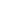 * * * * *(b) * * *(1)  Beginning no later than one hundred twenty (120) days after [DATE OF PUBLICATION IN THE FEDERAL REGISTER], VRS providers shall ensure that their provision of VRS and video communications, including their access technology, meets the requirements of the US Video Relay Service (VRS) Provider Interoperability Profile, SIP Forum Document Number: VRS US Providers Profile TWG-6-1. (Oct. 14, 2015) (VRS Provider Interoperability Profile), https://www.fcc.gov/files/sip-forum-vrs-us-providers-profile-twg-6-1.APPENDIX CList of Commenting PartiesComments:ASL Services Holdings, LLC dba GlobalVRS (GlobalVRS)Convo Communications, LLC (Convo)ZVRS Holding Company (ZVRS Holding), the parent of CSDVRS, LLC d/b/a ZVRS (ZVRS) and Purple Communications, Inc. (Purple) (collective, ZVRS/Purple)ZVRS, Purple, Convo, and GlobalVRS (collectively, the Non-Dominant Providers)Sorenson Communications, LLC (Sorenson)Telecommunications for the Deaf and Hard of Hearing, Inc., National Association of the Deaf, Deaf and Hard of Hearing Consumer Advocacy Network, Hearing Loss Association of America, Association of Late-Deafened Adults, Inc., Cerebral Palsy and Deaf Organization, Deaf Seniors of America, and California Coalition of Agencies Serving the Deaf and Hard of Hearing (collectively, Consumer Groups)Video Relay Services Consumer Association (VRSCA)Harold Furchtgott-Roth on behalf of ZVRS (Furchtgott-Roth) Reply Comments:ConvoFurchtgott-RothGlobalVRSSorensonUnited States Telecom Association (USTelecom)ZVRS/PurpleAPPENDIX DFinal Regulatory Flexibility AnalysisAs required by the Regulatory Flexibility Act of 1980 (RFA), as amended, the Commission incorporated an Initial Regulatory Flexibility Analysis (IRFA) into the Further Notice of Proposed Rulemaking.  The Commission sought written public comment on the proposals in the 2017 VRS Improvements FNPRM, including comment on the IRFA.  No comments were received on the IRFA.  This Final Regulatory Flexibility Analysis (FRFA) conforms to the RFA.  A copy of the Report and Order and Order, and FRFA (or summaries thereof) will also be published in the Federal Register.Need For, and Objectives of, the Proposed RulesThe Report and Order and Order addresses server-based routing of video relay service (VRS) calls, and funding for Commission-directed research and development (R&D).First, by amending the telecommunications relay service (TRS) rules to permit server-based routing, the Report and Order and Order expand the ways that VRS calls can be routed.  Under a new interoperability standard, calls may be routed to a server of the terminating VRS provider that serves multiple VRS users and devices, rather than directly to a specific device.  This new routing method uses the providers’ domain names, rather than user-specific IP addresses, as is currently required.  Second, the Commission directs the TRS Fund Administrator, as part of future annual ratemaking proceedings, to include for Commission approval proposed funding for Commission-directed R&D.  Such funding is necessary to continue to meet the Commission’s charge of furthering the goals of functional equivalence and efficient availability of TRS.Summary of Significant Issues Raised by Public Comments in Response to the IRFANo comments were filed in response to the IRFA.Response to Comments by the Chief Counsel for Advocacy of the Small Business AdministrationPursuant to the Small Business Jobs Act of 2010, which amended the RFA, the Commission is required to respond to any comments filed by the Chief Counsel for Advocacy of the Small Business Administration (SBA), and to provide a detailed statement of any change made to the proposed rules as a result of those comments.  The Chief Counsel did not file any comments in response to the proposed rules in this proceeding.Description and Estimate of the Number of Small Entities to Which the Rules Will ApplyThe RFA directs agencies to provide a description of, and where feasible, an estimate of the number of small entities that may be affected by the rule changes.  The RFA generally defines the term “small entity” as having the same meaning as the terms “small business,” “small organization,” and “small governmental jurisdiction.”  In addition, the term “small business” has the same meaning as the term “small business concern” under the Small Business Act.  A “small business concern” is one that:  (1) is independently owned and operated; (2) is not dominant in its field of operation; and (3) satisfies any additional criteria established by the SBA. The server-based routing rule amendment adopted in the Report and Order and Order will affect obligations of VRS Providers.  These services can be included within the broad economic category of All Other Telecommunications.  Five providers currently receive compensation from the TRS Fund for providing VRS:  ASL Services Holdings, LLC; CSDVRS, LLC; Convo Communications, LLC; Purple Communications, Inc.; and Sorenson Communications, Inc.  The R&D funding will have no impact on VRS providers.All Other Telecommunications.  “All Other Telecommunications” is defined as follows:  This U.S. industry is comprised of establishments that are primarily engaged in providing specialized telecommunications services, such as satellite tracking, communications telemetry, and radar station operation.  This industry also includes establishments primarily engaged in providing satellite terminal stations and associated facilities connected with one or more terrestrial systems and capable of transmitting telecommunications to, and receiving telecommunications from, satellite systems.  Establishments providing Internet services or voice over Internet protocol (VoIP) services via client-supplied telecommunications connections are also included in this industry.  The SBA has developed a small business size standard for “All Other Telecommunications,” which consists of all such firms with gross annual receipts of $32.5 million or less.  For this category, census data for 2012 show that there were 1,442 firms that operated for the entire year.  Of these firms, a total of 1,400 had gross annual receipts of less than $25 million.  Thus, a majority of “All Other Telecommunications” firms potentially affected by the rules adopted can be considered small.Description of Projected Reporting, Recordkeeping, and Other Compliance RequirementsServer-based call routing involves the use of domain names and VRS providers using this method will need to keep records of such domain names.  The domain names will then be processed as call routing information, just as other call routing information is processed currently.The funding for R&D will have no reporting, recordkeeping or other compliance requirements. Steps Taken to Minimize Significant Impact on Small Entities, and Significant Alternatives ConsideredThe RFA requires an agency to describe any significant alternatives that it has considered in reaching its proposed approach, which may include the following four alternatives (among others):  (1) the establishment of differing compliance or reporting requirements or timetables that take into account the resources available to small entities; (2) the clarification, consolidation, or simplification of compliance or reporting requirements under the rule for small entities; (3) the use of performance, rather than design, standards; and (4) an exemption from coverage of the rule, or any part thereof, for small entities.  Server-based call routing using domain names will be available to all VRS providers, will not be burdensome, and will advance interoperability.  Greater interoperability will foster competition, thereby benefitting the smaller providers.  To the extent there are differences in operating costs resulting from economies of scale, those costs are reflected in the different compensation rate structures applicable to large and small VRS providers.The funding for R&D does not have any compliance or reporting requirements impacting small entities.  Indeed, small entities are not covered by the rule.No commenters raised other alternatives that would lessen the impact of any of these requirements on small entities vis-à-vis larger entities.Report to CongressThe Commission will send a copy of the Report and Order and Order, including this FRFA, in a report to be sent to Congress and the Government Accountability Office pursuant to the Congressional Review Act.  In addition, the Commission will send a copy of the Report and Order and Order, including this FRFA, to the Chief Counsel for Advocacy of the Small Business AdministrationFederal Rules Which Duplicate, Overlap, or Conflict With, the Commission’s ProposalsNone.In the Matter ofStructure and Practices of the Video Relay Service Program Telecommunications Relay Services and Speech-to-Speech Services for Individuals with Hearing and Speech Disabilities)))))))))CG Docket No. 10-51CG Docket No. 03-123Tier2017-2018 rate year (per minute rate)2018-2019 rate year (per minute rate)2019-2020 rate year (per minute rate)2020-2021 rate year (per minute rate)Emergent: less than 500,000 per month)$5.29$5.29$5.29$5.29I: 0 – 1 million minutes per month$4.82$4.82$4.82$4.82II: 1 – 2.5 million minutes per month$3.97$3.97$3.97$3.97III: more than 2.5 million minutes per month$3.21$2.83$2.63$2.63